What chronic conditions do you have? (check all that apply)What is your age?  18-29      30-39      40-49      50-59      60-69      70-79      80 and overPlease check one or more of the following that best defines your race and/or ethnicity:What is the highest level of education you have completed (check one):What language(s) do you speak at home (check all that apply):Are you currently married or living as married?     		 Yes     		  NoIn general, would you say your health is (circle one):    Excellent     Very Good     Good     Fair     Poor                                              During the past week, how much has your health interfered with: (circle one number for each question)				Please circle the number below that describes your fatigue (feeling tired) in the past week:		No fatigue								Severe											fatiguePlease circle the number below that describes your pain in the past week:                            No pain								Severe											painPlease circle the number below that describes your shortness of breath in the past week:                          No shortness								Severe                         of breath									shortness											of breathPlease circle the number below that describes your stress in the past week:                              No stress								Severe 											stressPlease circle the number below that describes your sleep in the past week:                              No sleep								Severe 		Problems								sleep											ProblemsFor each of the following questions, please circle the number that corresponds to your confidence that you can do the tasks regularly at the present time.  When you are feeling down in the dumps, feeling pain, or having other unpleasant symptoms, how often do you do the following: (please circle one number for each question)THANK YOU FOR YOUR HELP! Arthritis  Diabetes Asthma Heart Disease Cancer: ___________________________ High Blood Pressure Chronic bronchitis, emphysema, or COPD Other: __________________________ American Indian/Alaska Native Hispanic/Latino☐ Samoan Black/African American Japanese☐ Tongan Carolinian Marshallese☐ White Chamorro☐ Micronesian☐ Other: ________________ Chinese☐ Native Hawaiian Filipino☐ Palauan Less than high school Some college or vocational school Some high school College graduate High school graduate Graduate school Carolinian English Palauan Other: _____________  Chamorro Japanese Pohnpeian Chinese Kosraean Samoan Chuukese Marshallese Tagalog During the past week, other than your regular job, did you participate in any physical activity or exercise, such as brisk walking, running, dancing, biking, water exercise, etc.? Yes      NoHow many days in the past week were you physically active for at least 30 minutes that may cause faster breathing or heartbeat, or feeling warmer (it does not have to be at one time)?___________ days / past weekHow many days in the past week did you do stretching or strengthening exercises, such as range of motion, using weights/resistance, yoga, tai chi, pilates, etc.?_________ days / past weekNot at allSlightlyModeratelyQuite a bitAlmost totallyNormal activities with family, friends, neighbors and groups?01234Hobbies or recreational activities?01234Household chores?01234Errands and shopping?01234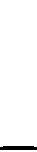 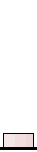 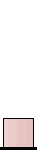 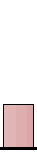 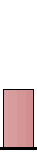 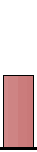 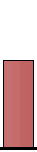 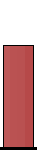 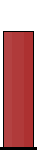 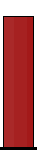 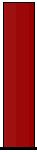 012345678910012345678910012345678910012345678910012345678910How confident are you that you can keep the fatigue (tiredness) caused by your disease from interfering with the things you want to do?Not at all   1   2   3   4   5   6   7   8   9   10   Totally  confident                                                       confidentHow confident are you that you can keep the physical discomfort or pain of your disease from interfering with the things you want to do?Not at all   1   2   3   4   5   6   7   8   9   10   Totally  confident                                                       confidentHow confident are you that you can keep emotional distress caused by your disease from interfering with the things you want to do?Not at all   1   2   3   4   5   6   7   8   9   10   Totally  confident                                                       confidentHow confident are you that you can keep any other symptoms or health problems you have from interfering with the things you want to do?Not at all   1   2   3   4   5   6   7   8   9   10   Totally  confident                                                       confidentHow confident are you that you can do the different tasks and activities needed to manage your health conditions so as to reduce your need to see a doctor?Not at all   1   2   3   4   5   6   7   8   9   10   Totally  confident                                                       confidentHow confident are you that you can do things other than just taking medication to reduce how much your illness affects your everyday life?Not at all   1   2   3   4   5   6   7   8   9   10   Totally  confident                                                       confident   Never   Almost NeverSome-timesFairly OftenVery OftenAlwaysTry to feel distant form the discomfort and pretend that it is not part of your body?0 1 2 3 4 5 Don't think of it as discomfort but as some other sensation, like a warm, numb feeling?0 1 2 3 4 5 Play mental games or sing songs to keep your mind off of the discomfort?0 1 2 3 4 5 Practice progressive muscle relaxation?0 1 2 3 4 5 Practice visualization or guided imagery, such as picturing yourself somewhere else?0 1 2 3 4 5 Talk to yourself in a positive way. 0 1 2 3 4 5 When you visit your doctor, how often do you do the following (circle one number for each question):When you visit your doctor, how often do you do the following (circle one number for each question):When you visit your doctor, how often do you do the following (circle one number for each question):When you visit your doctor, how often do you do the following (circle one number for each question):When you visit your doctor, how often do you do the following (circle one number for each question):When you visit your doctor, how often do you do the following (circle one number for each question):When you visit your doctor, how often do you do the following (circle one number for each question):When you visit your doctor, how often do you do the following (circle one number for each question):NeverAlmostneverSome-timesFairly oftenFairly oftenVery oftenAlwaysPrepare a list of questions for your health care provider0123345Ask questions about the things you want to know and things you don’t understand about your treatment0123345Discuss any personal problems that may be related to your illness0123345In the past 6 months, how many times did you visit a health care provider (do not count visits while in the hospital or the hospital emergency department)In the past 6 months, how many times did you visit a health care provider (do not count visits while in the hospital or the hospital emergency department)In the past 6 months, how many times did you visit a health care provider (do not count visits while in the hospital or the hospital emergency department)In the past 6 months, how many times did you visit a health care provider (do not count visits while in the hospital or the hospital emergency department)In the past 6 months, how many times did you visit a health care provider (do not count visits while in the hospital or the hospital emergency department)___________ visits___________ visits___________ visitsIn the past 6 months, how many times did you go to a hospital emergency department?In the past 6 months, how many times did you go to a hospital emergency department?In the past 6 months, how many times did you go to a hospital emergency department?In the past 6 months, how many times did you go to a hospital emergency department?In the past 6 months, how many times did you go to a hospital emergency department?___________  times___________  times___________  timesIn the past 6 months, how many TIMES were you hospitalized for one night or longer?In the past 6 months, how many TIMES were you hospitalized for one night or longer?In the past 6 months, how many TIMES were you hospitalized for one night or longer?In the past 6 months, how many TIMES were you hospitalized for one night or longer?In the past 6 months, how many TIMES were you hospitalized for one night or longer?___________  times___________  times___________  timesDo you ever forget to take your medicine?   Yes	 NoDo you ever have problems remembering to take your medicine? Yes	 NoWhen you feel better, do you sometimes stop taking your medicine? Yes	 NoSometimes, if you feel worse when you take your medicine, do you stop taking it? Yes	 No